Government of the People’s Republic of BangladeshMinistry of Road Transport and BridgesRoad Transport and Highways DivisionRoads & Highways DepartmentPreliminary Development Project Proposal(PDPP)Name of ProjectConstruction of Nalua-Baherchar Bridge over the River Paira at 28th km of Barisal(Dinererpool)-Laxmipasha-Dumki Road (Z-8044)Length980.00 MeterTotal Investment CostTk.: 51284.37 Lac BDT (US$ 62.54 Million)May 2018Preliminary Development Project Proposal(PDPP)Location Map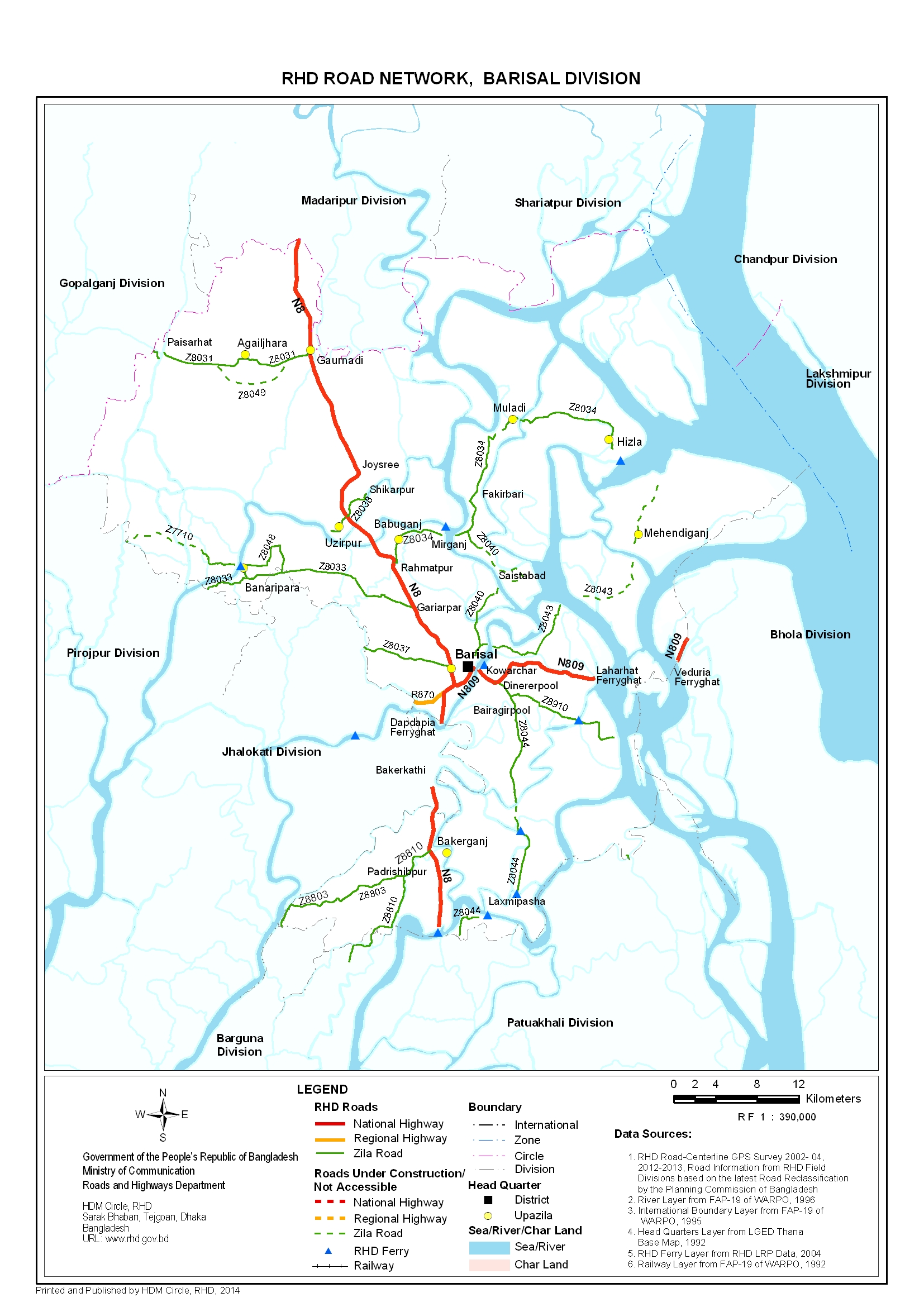 01.Project Title:Construction of Nalua-Baherchar Bridge over the River Paira at 28th km of Barisal(Dinererpool)-Laxmipasha-Dumki Road (Z-8044).Construction of Nalua-Baherchar Bridge over the River Paira at 28th km of Barisal(Dinererpool)-Laxmipasha-Dumki Road (Z-8044).02.i)     Sponsoring Ministry / Division:Ministry of Road Transport & Bridges / Road Transport and Highways Division.Ministry of Road Transport & Bridges / Road Transport and Highways Division.ii)    Executing Agency:Roads and Highways Department.Roads and Highways Department.03.Expected Date of -i)      Commencement  ii)     Completion::December, 2018June, 2022December, 2018June, 202204.Relevance of the Proposal with Concerned Sectoral Allocation:This project is not included in the MTBF of the Road Transport SectorThis project is not included in the MTBF of the Road Transport Sector05.Main Objectives and Brief of the Project with Justification :i) 	To establish direct & uninterrupted road communication between Patuakhali district headquarter and Bauphal, Dashmina upazilla.i) 	To establish direct & uninterrupted road communication between Patuakhali district headquarter and Bauphal, Dashmina upazilla.ii)  	To achieve safe, reliable, and efficient transportation means of people and goods.ii)  	To achieve safe, reliable, and efficient transportation means of people and goods.To enhance economic development for expansion and integration of export and import facilities.To enhance economic development for expansion and integration of export and import facilities.iv) 	To make substantial economic and social benefits of Bangladesh.iv) 	To make substantial economic and social benefits of Bangladesh.v)  	To accelerate easy movement of people and freight.v)  	To accelerate easy movement of people and freight.vi) 	To reduce poverty by creating new job opportunity during construction and afterwards establishment of industries.vi) 	To reduce poverty by creating new job opportunity during construction and afterwards establishment of industries.06.Relevance of the Project with the short/Medium/Long Term Policies/Plans/Programs, etc.:New project.New project.07.Relevance with other Development Programs of the Concerned Sector:Not applicableNot applicable08Expected Socio-economic Benefits/Outputs of the Proposed Project:Equitable development of the nation, promotion of the regional economy, alleviation of poverty through acceleration of exchange of goods and people and upgrading of efficiency and cost reduction in transportation. The project is relevant with the PRSP Matrix-11 and it will help in poverty reduction.Equitable development of the nation, promotion of the regional economy, alleviation of poverty through acceleration of exchange of goods and people and upgrading of efficiency and cost reduction in transportation. The project is relevant with the PRSP Matrix-11 and it will help in poverty reduction.09.i)   Estimated Amount and Cost of the Proposed Project:TK. 51284.37 Lac (US$ 62.54 Million)(1 US$ = 82. 00 Taka )TK. 51284.37 Lac (US$ 62.54 Million)(1 US$ = 82. 00 Taka )The Major Component of the project as follows:(Amount & Rate in Lac Taka)The Major Component of the project as follows:(Amount & Rate in Lac Taka)ii)  Nature of Foreign Assistance:Project Aid Project Aid 10.Likely Source if Foreign Assistance:yet to be foundyet to be found11.Is there any proposal to Undertake feasibility study for the project? Yes, What would be the estimated cost, nature and likely instructional arrangements for such a study.:NoNo12.:Considering the importance of the route, 86.597 km Road has been already improved under a development project costing Tk. 108.15 crore. To construct a bridge over the river Lohalia at 14th km of Lebukhali - Bauphal - Golachipa - Amragachia Road (Z-8806) in order to establish direct & uninterrupted road communication between Patuakhali district headquarter and Bauphal, Dashmina upazilla. To construct a bridge. It will improve the socio-economic condition of the project area and reduce poverty by creating new job opportunity during construction and afterwards establishment of industries. Considering the importance of the route, 86.597 km Road has been already improved under a development project costing Tk. 108.15 crore. To construct a bridge over the river Lohalia at 14th km of Lebukhali - Bauphal - Golachipa - Amragachia Road (Z-8806) in order to establish direct & uninterrupted road communication between Patuakhali district headquarter and Bauphal, Dashmina upazilla. To construct a bridge. It will improve the socio-economic condition of the project area and reduce poverty by creating new job opportunity during construction and afterwards establishment of industries. Signature of officersresponsible for the preparation of the DPP with seal and date(Fatema Sany Adrita)Sub-Divisional Engineer , RHD (A/C)Planning Sub-Division-1Sarak Bhaban, TejgaonDhaka(Mohammed Masud Karim)Executive Engineer, RHDPlanning Division-1Sarak Bhaban, TejgaonDhaka(Mohammad Rabiul Alam)Superintending Engineer, RHD (c.c)Planning & Programming CircleSarak Bhaban, TejgaonDhaka(Mohammad Rabiul Alam)Superintending Engineer, RHD (c.c)Planning & Programming CircleSarak Bhaban, Tejgaon DhakaSignature of Head of the Executive Agency with Seal and Date ::Signature of the responsible officer of the Executive Agency with Seal and Date ::